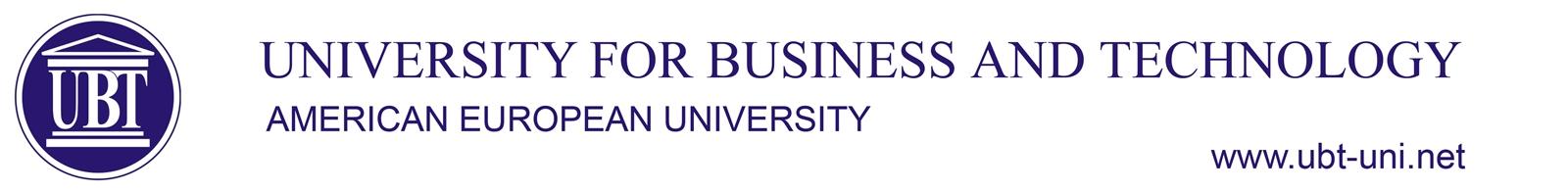 …………………………………………………………………………………………………………………………………………………………Bachelor - Law  SyllabusSubjectTHE LAW OF INTERNATIONAL ORGANISATIONSTHE LAW OF INTERNATIONAL ORGANISATIONSTHE LAW OF INTERNATIONAL ORGANISATIONSTHE LAW OF INTERNATIONAL ORGANISATIONSSubjectTypeSemesterECTSCodeSubjectELECTIVE (E)IV4Law-B-034-ELecturerAssistant professor Dr. Ngadhnjim BrovinaAssistant professor Dr. Ngadhnjim BrovinaAssistant professor Dr. Ngadhnjim BrovinaAssistant professor Dr. Ngadhnjim BrovinaPurposes and ObjectivesThe purpose of this course is devoted to understanding world politics. It is not strictly about the United Nations (UN) system, though the first half of the course will focus on the so-called UN Galaxy, affiliated agencies, and their roles in shaping world politics. This course will also address peacekeeping operations, international financial and trade institutions, security organizations (NATO), international adjudicative bodies (including international tribunals), and non-governmental organizations (NGOs). The main purpose of the course is to develop students’ capacity to critically examine problems in international organizations and global governance, consider the range of possible solutions to those problems and communicate the results of these analyses to others.The assigned readings explore organizational forms, stability and change, efficacy, and dysfunction, among other themes in the study of world politics.The purpose of this course is devoted to understanding world politics. It is not strictly about the United Nations (UN) system, though the first half of the course will focus on the so-called UN Galaxy, affiliated agencies, and their roles in shaping world politics. This course will also address peacekeeping operations, international financial and trade institutions, security organizations (NATO), international adjudicative bodies (including international tribunals), and non-governmental organizations (NGOs). The main purpose of the course is to develop students’ capacity to critically examine problems in international organizations and global governance, consider the range of possible solutions to those problems and communicate the results of these analyses to others.The assigned readings explore organizational forms, stability and change, efficacy, and dysfunction, among other themes in the study of world politics.The purpose of this course is devoted to understanding world politics. It is not strictly about the United Nations (UN) system, though the first half of the course will focus on the so-called UN Galaxy, affiliated agencies, and their roles in shaping world politics. This course will also address peacekeeping operations, international financial and trade institutions, security organizations (NATO), international adjudicative bodies (including international tribunals), and non-governmental organizations (NGOs). The main purpose of the course is to develop students’ capacity to critically examine problems in international organizations and global governance, consider the range of possible solutions to those problems and communicate the results of these analyses to others.The assigned readings explore organizational forms, stability and change, efficacy, and dysfunction, among other themes in the study of world politics.The purpose of this course is devoted to understanding world politics. It is not strictly about the United Nations (UN) system, though the first half of the course will focus on the so-called UN Galaxy, affiliated agencies, and their roles in shaping world politics. This course will also address peacekeeping operations, international financial and trade institutions, security organizations (NATO), international adjudicative bodies (including international tribunals), and non-governmental organizations (NGOs). The main purpose of the course is to develop students’ capacity to critically examine problems in international organizations and global governance, consider the range of possible solutions to those problems and communicate the results of these analyses to others.The assigned readings explore organizational forms, stability and change, efficacy, and dysfunction, among other themes in the study of world politics.Learning OutcomesAfter completing this course, students will be able to:Understand the role of International Organizations;Explain  and review the knowledge gained with concrete examples;Demonstrate skills and interpret policies from peacekeeping organizations and processes, security organizations, or from non-governmental organizations.Summarize and apply knowledge in practical exercises related to UN organizations and international financial and trade institutions, security organizations (NATO), international judicial bodies (including international courts), and non-governmental organizations (NGOs).After completing this course, students will be able to:Understand the role of International Organizations;Explain  and review the knowledge gained with concrete examples;Demonstrate skills and interpret policies from peacekeeping organizations and processes, security organizations, or from non-governmental organizations.Summarize and apply knowledge in practical exercises related to UN organizations and international financial and trade institutions, security organizations (NATO), international judicial bodies (including international courts), and non-governmental organizations (NGOs).After completing this course, students will be able to:Understand the role of International Organizations;Explain  and review the knowledge gained with concrete examples;Demonstrate skills and interpret policies from peacekeeping organizations and processes, security organizations, or from non-governmental organizations.Summarize and apply knowledge in practical exercises related to UN organizations and international financial and trade institutions, security organizations (NATO), international judicial bodies (including international courts), and non-governmental organizations (NGOs).After completing this course, students will be able to:Understand the role of International Organizations;Explain  and review the knowledge gained with concrete examples;Demonstrate skills and interpret policies from peacekeeping organizations and processes, security organizations, or from non-governmental organizations.Summarize and apply knowledge in practical exercises related to UN organizations and international financial and trade institutions, security organizations (NATO), international judicial bodies (including international courts), and non-governmental organizations (NGOs).ContentsWeekly planWeekly planWeekly planWeekContentsThe history and the definition of the International OrganizationsThe history and the definition of the International OrganizationsThe history and the definition of the International Organizations1ContentsAn overview, of the structures, and functions of International OrganizationsAn overview, of the structures, and functions of International OrganizationsAn overview, of the structures, and functions of International Organizations2ContentsUN: An overview, the structure, and functionsUN: An overview, the structure, and functionsUN: An overview, the structure, and functions3ContentsThe Policies of the UNThe Policies of the UNThe Policies of the UN4ContentsVenice Commission organization of Islamic ConferenceVenice Commission organization of Islamic ConferenceVenice Commission organization of Islamic Conference5ContentsNATO: An overview, purpose, role, and structureNATO: An overview, purpose, role, and structureNATO: An overview, purpose, role, and structure6ContentsFirst colloquiumFirst colloquiumFirst colloquium7ContentsThe European Council, basic objectives, goals, and organsThe European Council, basic objectives, goals, and organsThe European Council, basic objectives, goals, and organs8ContentsEU: An Overview, Treaties, purposes, and activityEU: An Overview, Treaties, purposes, and activityEU: An Overview, Treaties, purposes, and activity9ContentsThe structure of the EU, main policies, and relations between the EC and EUThe structure of the EU, main policies, and relations between the EC and EUThe structure of the EU, main policies, and relations between the EC and EU10ContentsUN and Peacekeeping, peacekeeping operations, Agenda for PeaceUN and Peacekeeping, peacekeeping operations, Agenda for PeaceUN and Peacekeeping, peacekeeping operations, Agenda for Peace11ContentsUN and arms control, UN contribution to arms controlUN and arms control, UN contribution to arms controlUN and arms control, UN contribution to arms control12ContentsEconomic governance, non-political UN, Economic and social councilEconomic governance, non-political UN, Economic and social councilEconomic governance, non-political UN, Economic and social council13ContentsSecond colloquiumSecond colloquiumSecond colloquium14ContentsEssay presentationEssay presentationEssay presentation15Teaching methodsActivityActivityActivity(%)Teaching methodsLecturesLecturesLectures30%Teaching methodsDiscussions/Critique/ Final essayDiscussions/Critique/ Final essayDiscussions/Critique/ Final essay40%Teaching methodsExamExamExam30%Methods of assessmentEvaluation ActivityNumber Week (%)Methods of assessmentFirst colloquium1730%Methods of assessmentSecond colloquium11430%Methods of assessmentEssay (with presentation)11530%Methods of assessmentAttendance at lectures15Every week5%Methods of assessmentActivation in lectures15Every week5%Methods of assessmentMethods of assessmentResources and means of concretizationToolsToolsToolsNumberResources and means of concretizationClassClassClass1Resources and means of concretizationProjectorProjectorProjector1Resources and means of concretizationMoodleMoodleMoodle1Loads and activitiesType of activityType of activityWeekly hoursTotal loadLoads and activitiesLecturesLectures224Loads and activitiesEssay and presentationEssay and presentation224Loads and activitiesIndependent learningIndependent learning224Loads and activitiesExam preparationsExam preparations224Loads and activitiesExamsExams24Literature / ReferencesSelected books:Margaret P. Karns, “International Organizations: The Politics and Processes of Global Governance”, 3rd edition, 2015, Lynne Rienner Publishers Inc.Dunne, Tim, and Sarah Teitt. "Contested Intervention: China, India, and the Responsibility to Protect." Global Governance (2015).Mazower, Mark. Governing the World: The History of an Idea, 1815 to the Present. Penguin, 2012 Chapter 7: The League is Dead. Long Live the United Nations.Lake, David A. "Escape from the State of Nature: Authority and Hierarchy in World Politics." International Security (2007). Thompson, Alexander. "Coercion Through IOs: The Security Council and the Logic of Information Transmission."International Organization (2006).Barnett, Michael & Raymond Duvall. "Power in International Politics." International Organization (2005).Hurd, Ian. "The Strategic Use of Liberal Internationalism: Libya and the UN sanctions, 1992–2003." International Organization (2005).Barnett, Michael & Martha Finnemore. Rules for the World: International Organizations in Global Politics. Cornell University Press: IOs Bureaucracies (2004).Hurd, Ian. "Legitimacy, Power, and the Symbolic Life of the UN Security Council." Global Governance 8 (2002).Axworthy, Lloyd. "Human Security and Global Governance: Putting People First." Global Governance (2001).Abbott, Kenneth & Duncan Snidal. "Why States Act Through Formal International Organizations."Journal of Conﬂict Resolution (1998).Michael. "The UN Security Council, Indifference, and Genocide in Rwanda." Cultural Anthropology (1997).Reading sources from the internet:Office of Official Publications of the EC Home Page: http://publications.europa.eu/index_en.htmThe European Parliament: http://www.europarl.europa.eu/portal/enThe European Commission: http://ec.europa.eu/index_en.htmThe Council of the EU: http://www.consilium.europa.eu/homepageThe UN: https://www.un.org/en/The NATO: https://www.nato.int/Selected books:Margaret P. Karns, “International Organizations: The Politics and Processes of Global Governance”, 3rd edition, 2015, Lynne Rienner Publishers Inc.Dunne, Tim, and Sarah Teitt. "Contested Intervention: China, India, and the Responsibility to Protect." Global Governance (2015).Mazower, Mark. Governing the World: The History of an Idea, 1815 to the Present. Penguin, 2012 Chapter 7: The League is Dead. Long Live the United Nations.Lake, David A. "Escape from the State of Nature: Authority and Hierarchy in World Politics." International Security (2007). Thompson, Alexander. "Coercion Through IOs: The Security Council and the Logic of Information Transmission."International Organization (2006).Barnett, Michael & Raymond Duvall. "Power in International Politics." International Organization (2005).Hurd, Ian. "The Strategic Use of Liberal Internationalism: Libya and the UN sanctions, 1992–2003." International Organization (2005).Barnett, Michael & Martha Finnemore. Rules for the World: International Organizations in Global Politics. Cornell University Press: IOs Bureaucracies (2004).Hurd, Ian. "Legitimacy, Power, and the Symbolic Life of the UN Security Council." Global Governance 8 (2002).Axworthy, Lloyd. "Human Security and Global Governance: Putting People First." Global Governance (2001).Abbott, Kenneth & Duncan Snidal. "Why States Act Through Formal International Organizations."Journal of Conﬂict Resolution (1998).Michael. "The UN Security Council, Indifference, and Genocide in Rwanda." Cultural Anthropology (1997).Reading sources from the internet:Office of Official Publications of the EC Home Page: http://publications.europa.eu/index_en.htmThe European Parliament: http://www.europarl.europa.eu/portal/enThe European Commission: http://ec.europa.eu/index_en.htmThe Council of the EU: http://www.consilium.europa.eu/homepageThe UN: https://www.un.org/en/The NATO: https://www.nato.int/Selected books:Margaret P. Karns, “International Organizations: The Politics and Processes of Global Governance”, 3rd edition, 2015, Lynne Rienner Publishers Inc.Dunne, Tim, and Sarah Teitt. "Contested Intervention: China, India, and the Responsibility to Protect." Global Governance (2015).Mazower, Mark. Governing the World: The History of an Idea, 1815 to the Present. Penguin, 2012 Chapter 7: The League is Dead. Long Live the United Nations.Lake, David A. "Escape from the State of Nature: Authority and Hierarchy in World Politics." International Security (2007). Thompson, Alexander. "Coercion Through IOs: The Security Council and the Logic of Information Transmission."International Organization (2006).Barnett, Michael & Raymond Duvall. "Power in International Politics." International Organization (2005).Hurd, Ian. "The Strategic Use of Liberal Internationalism: Libya and the UN sanctions, 1992–2003." International Organization (2005).Barnett, Michael & Martha Finnemore. Rules for the World: International Organizations in Global Politics. Cornell University Press: IOs Bureaucracies (2004).Hurd, Ian. "Legitimacy, Power, and the Symbolic Life of the UN Security Council." Global Governance 8 (2002).Axworthy, Lloyd. "Human Security and Global Governance: Putting People First." Global Governance (2001).Abbott, Kenneth & Duncan Snidal. "Why States Act Through Formal International Organizations."Journal of Conﬂict Resolution (1998).Michael. "The UN Security Council, Indifference, and Genocide in Rwanda." Cultural Anthropology (1997).Reading sources from the internet:Office of Official Publications of the EC Home Page: http://publications.europa.eu/index_en.htmThe European Parliament: http://www.europarl.europa.eu/portal/enThe European Commission: http://ec.europa.eu/index_en.htmThe Council of the EU: http://www.consilium.europa.eu/homepageThe UN: https://www.un.org/en/The NATO: https://www.nato.int/Selected books:Margaret P. Karns, “International Organizations: The Politics and Processes of Global Governance”, 3rd edition, 2015, Lynne Rienner Publishers Inc.Dunne, Tim, and Sarah Teitt. "Contested Intervention: China, India, and the Responsibility to Protect." Global Governance (2015).Mazower, Mark. Governing the World: The History of an Idea, 1815 to the Present. Penguin, 2012 Chapter 7: The League is Dead. Long Live the United Nations.Lake, David A. "Escape from the State of Nature: Authority and Hierarchy in World Politics." International Security (2007). Thompson, Alexander. "Coercion Through IOs: The Security Council and the Logic of Information Transmission."International Organization (2006).Barnett, Michael & Raymond Duvall. "Power in International Politics." International Organization (2005).Hurd, Ian. "The Strategic Use of Liberal Internationalism: Libya and the UN sanctions, 1992–2003." International Organization (2005).Barnett, Michael & Martha Finnemore. Rules for the World: International Organizations in Global Politics. Cornell University Press: IOs Bureaucracies (2004).Hurd, Ian. "Legitimacy, Power, and the Symbolic Life of the UN Security Council." Global Governance 8 (2002).Axworthy, Lloyd. "Human Security and Global Governance: Putting People First." Global Governance (2001).Abbott, Kenneth & Duncan Snidal. "Why States Act Through Formal International Organizations."Journal of Conﬂict Resolution (1998).Michael. "The UN Security Council, Indifference, and Genocide in Rwanda." Cultural Anthropology (1997).Reading sources from the internet:Office of Official Publications of the EC Home Page: http://publications.europa.eu/index_en.htmThe European Parliament: http://www.europarl.europa.eu/portal/enThe European Commission: http://ec.europa.eu/index_en.htmThe Council of the EU: http://www.consilium.europa.eu/homepageThe UN: https://www.un.org/en/The NATO: https://www.nato.int/Contacts  ngadhnjim.brovina@ubt-uni.net   ngadhnjim.brovina@ubt-uni.net   ngadhnjim.brovina@ubt-uni.net   ngadhnjim.brovina@ubt-uni.net 